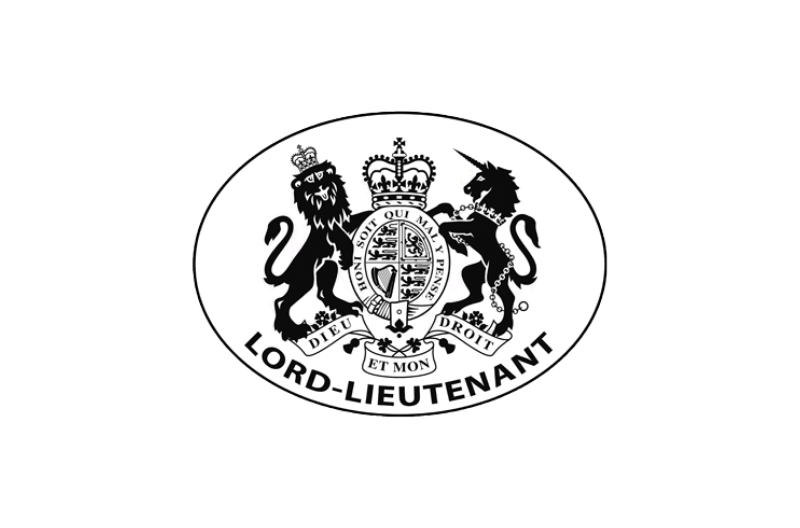 Shropshire Honours Panel     Potential Nominations Form        Please complete and forward by email to emily.marshall@shropshire.gov.ukor by post to:  Emily Marshall, Shropshire Council Legal and Deomocratic Services, Shirehall, Abbey Foregate, Shrewsbury, Shropshire, SY2 6NDYour name and full contact details (in case we need further information) Candidate’s full name including title Candidate’s Full address Candidate’s date of birthDo you know them personally? If so how?  If not how do you know about them and their work?What is their current role or roles if they are involved in more than oneHow long have they been in these roles Will they be leaving any roles in the near future – please specify approximately when What is the person doing that would justify a National honour e.g what are their significant achievements  Would the group in which they work, and the wider community, support this nomination?  What are their significant achievements in previous roles – if any/if known Describe the impact that the person has had; for impact, consider what wouldn’t exist or happen without your candidate’s input.Identify who can assist and request specific information. Please note a minimum of two letters of support will be needed if a nomination is pursued. Please provide full contact details   Ethnicity- please indicate, if knownWhiteEnglish / Welsh / Scottish / Northern Irish / BritishIrishGypsy or Irish TravellerAny other White background    Mixed / Multiple ethnic groupsWhite and Black CaribbeanWhite and Black AfricanWhite and AsianAny other Mixed / Multiple ethnic backgroundAsian / Asian BritishIndianPakistaniBangladeshiChineseAny other Asian backgroundBlack / African / Caribbean / Black BritishAfricanCaribbeanAny other Black / African / Caribbean background Other ethnic groupArabAny other ethnic groupIt is essential that the person being nominated is not told of the nominationThank you                                                                                                                                        April 2020